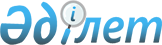 Ақсу ауданының 2016 - 2018 жылдарға арналған бюджеті туралы
					
			Күшін жойған
			
			
		
					Алматы облысы Ақсу аудандық мәслихатының 2015 жылғы 22 желтоқсандағы № 47-289 шешімі. Алматы облысы Әділет департаментінде 2015 жылы 29 желтоқсанда № 3640 болып тіркелді. Күші жойылды - Алматы облысы Ақсу аудандық мәслихатының 2017 жылғы 2 қазандағы № 19-97 шешімімен
      Ескерту. Күші жойылды - Алматы облысы Ақсу аудандық мәслихатының 02.10.2017 № 19-95 шешімімен (алғашқы ресми жарияланған күнінен кейін күнтізбелік он күн өткен соң қолданысқа енгізіледі).

      2008 жылғы 4 желтоқсандағы Қазақстан Республикасының Бюджет Кодексінің 9-бабының 2-тармағына, "Қазақстан Республикасындағы жергілікті мемлекеттік басқару және өзін-өзі басқару туралы" 2001 жылғы 23 қаңтардағы Қазақстан Республикасы Заңының 6-бабы 1-тармағының 1) тармақшасына сәйкес, Ақсу аудандық мәслихаты ШЕШІМ ҚАБЫЛДАДЫ: 

      1. 2016-2018 жылдарға арналған аудандық бюджеті тиісінше 1, 2 және 3-қосымшаларға сәйкес, оның ішінде 2016 жылға келесі көлемдерде бекітілсін:

      1) кірістер 4660799 мың теңге, оның ішінде:

      салықтық түсімдер 154662 мың теңге;

      салықтық емес түсімдер 8836 мың теңге;

      негізгі капиталды сатудан түсетін түсімдер 19919 мың теңге;

      трансферттер түсімі 4477382 мың теңге, оның ішінде:

      ағымдағы нысаналы трансферттер 1913050 мың теңге;

      нысаналы даму трансферттері 94145 мың теңге;

      субвенциялар 2470187 мың теңге;

      2) шығындар 4671472 мың теңге;

      3) таза бюджеттік кредиттеу 33453 мың теңге, оның ішінде:

      бюджеттік кредиттер 44529 мың теңге;

      бюджеттік кредиттерді өтеу 11076 мың теңге;

      4) қаржы активтерімен операциялар бойынша сальдо 5910 мың теңге; 

      5) бюджет тапшылығы (профициті) (-) 50036 мың теңге;

      6) бюджет тапшылығын қаржыландыру (профицитін пайдалану) 50036 мың теңге.

      Ескерту. 1-тармақ жаңа редакцияда - Алматы облысы Ақсу аудандық мәслихатының 27.10.2016 № 8-34 (01.01.2016 бастап қолданысқа енгізіледі) шешімімен.

      2. Ауданның жергілікті атқарушы органының 2016 жылға арналған резерві 2691 мың теңге сомасында бекітілсін.

      3. 2016 жылға арналған аудандық бюджетте жергілікті өзін-өзі басқару органдарына берілетін трансферттер 4-қосымшаға сәйкес 34078 мың теңге сомасында көзделгені ескерілсін. 

      Ауылдық округтерінің әкімдері жергілікті өзін-өзі басқарудың қолма-қол ақшаны бақылау шотына түсетін бюджет қаражатының тиімді пайдаланылуын қамтамасыз етсін.

      4. 2016 жылға арналған аудандық бюджетті атқару процесінде секвестрлеуге жатпайтын аудандық бюджеттік бағдарламалар тізбесі 5-қосымшаға сәйкес белгіленсін.

      5. "Ақсу ауданының экономика және бюджеттік жоспарлау бөлімі" мемлекеттік мекемесінің басшысына (келісім бойынша Жандосова Г. Ж.) осы шешімді әділет органдарында мемлекеттік тіркелгеннен кейін ресми және мерзімді баспа басылымдарында, сондай-ақ Қазақстан Республикасының Үкіметі айқындаған интернет-ресурста және аудандық мәслихатының интернет-ресурсында жариялау жүктелсін.

      6. Осы шешімнің орындалуын бақылау аудандық мәслихаттың "Бюджет, әлеуметтік-мәдениет саласы, жастар саясаты, заңдылық және құқық қорғау мәселелері жөніндегі" тұрақты комиссиясына жүктелсін.

      7. Осы шешім 2016 жылғы 1 қаңтардан бастап қолданысқа енгізіледі. Ақсу ауданының 2016 жылға арналған бюджеті
      Ескерту. 1 қосымша жаңа редакцияда - Алматы облысы Ақсу аудандық мәслихатының 27.10.2016 № 8-34 (01.01.2016 бастап қолданысқа енгізіледі) шешімімен. Ақсу ауданының 2017 жылға арналған бюджеті Ақсу ауданының 2018 жылға арналған бюджеті 2016 жылға жергілікті өзін-өзі басқару органдарына берілетін трансферттер 2016 жылға арналған аудандық бюджетті атқару процесінде секвестрлеуге жатпайтын аудандық бюджеттік бағдарламалар тізбесі
					© 2012. Қазақстан Республикасы Әділет министрлігінің «Қазақстан Республикасының Заңнама және құқықтық ақпарат институты» ШЖҚ РМК
				
      Ақсу аудандық мәслихатының

      сессия төрағасы

Б. Сүлейменов

      Ақсу аудандық

      мәслихат хатшысы

С. Серпербаев
Ақсу аудандық мәслихатының 2015 жылғы 22 желтоқсандағы "Ақсу ауданының 2016 - 2018 жылдарға арналған бюджеті туралы" № 47-289 шешімімен бекітілген 1- қосымша
Санаты
Санаты
Санаты
Санаты
 

сомасы

(мың тенге)

 
Сыныбы
Сыныбы
Сыныбы
 

сомасы

(мың тенге)

 
Ішкі сыныбы
Ішкі сыныбы
 

сомасы

(мың тенге)

 
Атауы
 

сомасы

(мың тенге)

 
1
2
3
4
5
I. Кірістер
4660799
1
Салықтық түсімдер
154662
01
Табыс салығы
24284
2
Жеке табыс салығы
24284
04
Меншікке салынатын салықтар
96776
1
Мүлікке салынатын салықтар
42752
3
Жер салығы
7207
4
Көлiк құралдарына салынатын салық
41290
5
Бірыңғай жер салығы
5527
05
Тауарларға, жұмыстарға және қызметтерге салынатын iшкi салықтар
12053
2
Акциздер
490
3
Табиғи және басқа ресурстарды пайдаланғаны үшiн түсетiн түсiмдер
2718
4
Кәсіпкерлік және кәсіби қызметті жүргізгені үшін алынатын алымдар
8845
08
Заңдық маңызы бар әрекеттерді жасағаны және (немесе) оған уәкілеттігі бар мемлекеттік органдар немесе лауазымды адамдар құжаттар бергені үшін алынатын міндетті төлемдер
21549
1
Мемлекеттік баж
21549
2
Салықтық емес түсімдер
8836
01
Мемлекеттік меншіктен түсетін кірістер
1285
5
Мемлекет меншігіндегі мүлікті жалға беруден түсетін кірістер
1285
04
Мемлекеттік бюджеттен қаржыландырылатын, сондай-ақ Қазақстан Республикасы Ұлттық Банкінің бюджетінен (шығыстар сметасынан) қамтылатын және қаржыландырылатын мемлекеттік мекемелер салатын айыппұлдар, өсімпұлдар, санкциялар, өндіріп алулар
1356
1
Мұнай секторы ұйымдарынан түсетін түсімдерді қоспағанда, мемлекеттік бюджеттен қаржыландырылатын, сондай-ақ Қазақстан Республикасы Ұлттық Банкінің бюджетінен (шығыстар сметасынан) ұсталатын және қаржыландырылатын мемлекеттік мекемелер салатын айыппұлдар, өсімпұлдар, санкциялар, өндіріп алулар
1356
06
Басқа да салықтық емес түсiмдер
6195
1
Басқа да салықтық емес түсiмдер
6195
3
Негізгі капиталды сатудан түсетін түсімдер
19919
03
Жердi және материалдық емес активтердi сату
19919
1
Жерді сату
19919
4
 Трансферттердің түсімдері
4477382
02
Мемлекеттік басқарудың жоғарғы тұрған органдарынан түсетін трансферттер
4477382
2
Облыстық бюджеттен түсетін трансферттер
4477382
Функционалдық топ 
Функционалдық топ 
Функционалдық топ 
Функционалдық топ 
Функционалдық топ 
сомасы

(мың теңге)

 
Функционалдық кіші топ
Функционалдық кіші топ
Функционалдық кіші топ
Функционалдық кіші топ
сомасы

(мың теңге)

 
Бюджеттік бағдарламалардың әкімшісі
Бюджеттік бағдарламалардың әкімшісі
Бюджеттік бағдарламалардың әкімшісі
сомасы

(мың теңге)

 
Бюджеттік бағдарлама
Бюджеттік бағдарлама
сомасы

(мың теңге)

 
Атауы
сомасы

(мың теңге)

 
1
2
3
4
5
6 
 II. Шығындар
4671472
1
Жалпы сипаттағы мемлекеттiк қызметтер
395192
01
Мемлекеттiк басқарудың жалпы функцияларын орындайтын өкiлдi, атқарушы және басқа органдар
366477
112
Аудан (облыстық маңызы бар қала) мәслихатының аппараты
17642
001
Аудан (облыстық маңызы бар қала) мәслихатының қызметін қамтамасыз ету жөніндегі қызметтер
17642
122
Аудан (облыстық маңызы бар қала) әкімінің аппараты
79083
001
Аудан (облыстық маңызы бар қала) әкімінің қызметін қамтамасыз ету жөніндегі қызметтер
79083
123
Қаладағы аудан, аудандық маңызы бар қала, кент, ауыл, ауылдық округ әкімінің аппараты
269752
001
Қаладағы аудан, аудандық маңызы бар қала, кент, ауыл, ауылдық округ әкімінің қызметін қамтамасыз ету жөніндегі қызметтер
269752
02
Қаржылық қызмет
13846
452
Ауданның (облыстық маңызы бар қаланың) қаржы бөлімі
13846
001
Ауданның (облыстық маңызы бар қаланың) бюджетін орындау және коммуналдық меншігін басқару саласындағы мемлекеттік саясатты іске асыру жөніндегі қызметтер 
12507
003
Салық салу мақсатында мүлікті бағалауды жүргізу
442
010
Жекешелендіру, коммуналдық меншікті басқару, жекешелендіруден кейінгі қызмет және осыған байланысты дауларды реттеу
897
05
Жоспарлау және статистикалық қызмет
14869
453
Ауданның (облыстық маңызы бар қаланың) экономика және бюджеттік жоспарлау бөлімі
14869
001
Экономикалық саясатты, мемлекеттік жоспарлау жүйесін қалыптастыру және дамыту саласындағы мемлекеттік саясатты іске асыру жөніндегі қызметтер
14869
2
Қорғаныс
2993
01
Әскери мұқтаждар
1894
122
Аудан (облыстық маңызы бар қала) әкімінің аппараты
1894
005
Жалпыға бірдей әскери міндетті атқару шеңберіндегі іс-шаралар
1894
02
Төтенше жағдайлар жөнiндегi жұмыстарды ұйымдастыру
1099
122
Аудан (облыстық маңызы бар қала) әкімінің аппараты
1099
007
Аудандық (қалалық) ауқымдағы дала өрттерінің, сондай-ақ мемлекеттік өртке қарсы қызмет органдары құрылмаған елдi мекендерде өрттердің алдын алу және оларды сөндіру жөніндегі іс-шаралар
1099
 

3
Қоғамдық тәртіп, қауіпсіздік, құқықтық, сот, қылмыстық-атқару қызметі
1514
09
Қоғамдық тәртіп және қауіпсіздік саласындағы өзге де қызметтер
1514
485
Ауданның (облыстық маңызы бар қаланың) жолаушылар көлігі және автомобиль жолдары бөлімі
1514
021
Елдi мекендерде жол қозғалысы қауiпсiздiгін қамтамасыз ету
1514
4
Білім беру
3221774
01
Мектепке дейiнгi тәрбие және оқыту
302655
464
Ауданның (облыстық маңызы бар қаланың) білім бөлімі
302655
009
Мектепке дейінгі тәрбие мен оқыту ұйымдарының қызметін қамтамасыз ету
61847
040
Мектепке дейінгі білім беру ұйымдарында мемлекеттік білім беру тапсырысын іске асыруға
240808
02
Бастауыш, негізгі орта және жалпы орта білім беру
2764789
464
Ауданның (облыстық маңызы бар қаланың) білім бөлімі
2678247
003
Жалпы білім беру 
2572321
006
Балаларға қосымша білім беру 
105926
465
Ауданның (облыстық маңызы бар қаланың) дене шынықтыру және спорт бөлімі
60380
017
Балалар мен жасөспірімдерге спорт бойынша қосымша білім беру
60380
467
Ауданның (облыстық маңызы бар қаланың) құрылыс бөлімі
26162
024
Бастауыш, негізгі орта және жалпы орта білім беру объектілерін салу және реконструкциялау
26162
09
Білім беру саласындағы өзге де қызметтер
154330
464
Ауданның (облыстық маңызы бар қаланың) білім бөлімі
154330
001
Жергілікті деңгейде білім беру саласындағы мемлекеттік саясатты іске асыру жөніндегі қызметтер
16570
004
Ауданның (облыстық маңызы бар қаланың) мемлекеттік білім беру мекемелерінде білім беру жүйесін ақпараттандыру
12000
005
Ауданның (облыстық маңызы бар қаланың) мемлекеттік білім беру мекемелер үшін оқулықтар мен оқу-әдiстемелiк кешендерді сатып алу және жеткізу
61387
007
Аудандық (қалалық) ауқымдағы мектеп олимпиадаларын және мектептен тыс іс-шараларды өткiзу
1970
015
Жетім баланы (жетім балаларды) және ата-аналарының қамқорынсыз қалған баланы (балаларды) күтіп-ұстауға қамқоршыларға (қорғаншыларға) ай сайынғы ақшалай қаражат төлемі
18200
067
Ведомстволық бағыныстағы мемлекеттік мекемелерінің және ұйымдарының күрделі шығыстары
44203
6
Әлеуметтiк көмек және әлеуметтiк қамсыздандыру 
152821
01
Әлеуметтiк қамсыздандыру
3687
451
Ауданның (облыстық маңызы бар қаланың) жұмыспен қамту және әлеуметтік бағдарламалар бөлімі
2636
005
Мемлекеттік атаулы әлеуметтік көмек 
1247
016
18 жасқа дейінгі балаларға мемлекеттік жәрдемақылар
1389
464
Ауданның (облыстық маңызы бар қаланың) білім бөлімі
1051
030
Патронат тәрбиешілерге берілген баланы (балаларды) асырап бағу
1051
02
Әлеуметтік көмек
121687
451
Ауданның (облыстық маңызы бар қаланың) жұмыспен қамту және әлеуметтік бағдарламалар бөлімі
121687
002
Жұмыспен қамту бағдарламасы
42515
004
Ауылдық жерлерде тұратын денсаулық сақтау, білім беру, әлеуметтік қамтамасыз ету, мәдениет, спорт және ветеринар мамандарына отын сатып алуға Қазақстан Республикасының заңнамасына сәйкес әлеуметтік көмек көрсету
22929
006
Тұрғын үйге көмек көрсету
380
007
Жергілікті өкілетті органдардың шешімі бойынша мұқтаж азаматтардың жекелеген топтарына әлеуметтік көмек
3919
010
Үйден тәрбиеленіп оқытылатын мүгедек балаларды материалдық қамтамасыз ету
1122
014
Мұқтаж азаматтарға үйде әлеуметтiк көмек көрсету
39526
017
Мүгедектерді оңалту жеке бағдарламасына сәйкес, мұқтаж мүгедектерді міндетті гигиеналық құралдармен және ымдау тілі мамандарының қызмет көрсетуін, жеке көмекшілермен қамтамасыз ету
11296
09
Әлеуметтiк көмек және әлеуметтiк қамтамасыз ету салаларындағы өзге де қызметтер
27447
451
Ауданның (облыстық маңызы бар қаланың) жұмыспен қамту және әлеуметтік бағдарламалар бөлімі
27447
001
Жергілікті деңгейде халық үшін әлеуметтік бағдарламаларды жұмыспен қамтуды қамтамасыз етуді іске асыру саласындағы мемлекеттік саясатты іске асыру жөніндегі қызметтер
22095
011
Жәрдемақыларды және басқа да әлеуметтік төлемдерді есептеу, төлеу мен жеткізу бойынша қызметтерге ақы төлеу
1018
050
Қазақстан Республикасында мүгедектердің құқықтарын қамтамасыз ету және өмір сүру сапасын жақсарту жөніндегі 2012 - 2018 жылдарға арналған іс-шаралар жоспарын іске асыру
4334
7
Тұрғын үй-коммуналдық шаруашылық
277 889 
01
Тұрғын үй шаруашылығы
209 716 
464
Ауданның (облыстық маңызы бар қаланың) білім бөлімі
10211
026
 Жұмыспен қамту 2020 жол картасы бойынша қалаларды және ауылдық елді мекендерді дамыту шеңберінде объектілерді жөндеу 
10211
485
Ауданның (облыстық маңызы бар қаланың) жолаушылар көлігі және автомобиль жолдары бөлімі
14350
004
Жұмыспен қамту 2020 жол картасы бойынша қалаларды және ауылдық елді мекендерді дамыту шеңберінде объектілерді жөндеу және абаттандыру
14350
487
Ауданның (облыстық маңызы бар қаланың) тұрғын үй-коммуналдық шаруашылық және тұрғын үй инспекция бөлімі
185 155 
001
 Тұрғын үй-коммуналдық шаруашылық және тұрғын үй қоры саласында жергілікті деңгейде мемлекеттік саясатты іске асыру бойынша қызметтер
9 357 
006
Азаматтардың жекелген санаттарын тұрғын үймен қамтамасыз ету
172 000
010
Кондоминиум объектілеріне техникалық паспорттар дайындау
233
041
Жұмыспен қамту 2020 жол картасы бойынша қалалар мен ауылдық елді мекендерді дамыту шеңберінде объектілерді жөндеу және абаттандыру
3 565 
02
Коммуналдық шаруашылық
68 173 
487
Ауданның (облыстық маңызы бар қаланың) тұрғын үй-коммуналдық шаруашылық және тұрғын үй инспекциясы бөлімі
68 173 
016
Сумен жабдықтау және су бұру жүйесінің жұмыс істеуі
6 100 
058
Ауылдық елді мекендердегі сумен жабдықтау және су бұру жүйелерін дамыту
62 073 
8
Мәдениет, спорт, туризм және ақпараттық кеңістiк
202896
01
Мәдениет саласындағы қызмет
122565
455
Ауданның (облыстық маңызы бар қаланың) мәдениет және тілдерді дамыту бөлімі
122565
003
Мәдени-демалыс жұмысын қолдау
122565
02
Спорт
10952
465
Ауданның (облыстық маңызы бар қаланың) дене шынықтыру және спорт бөлімі
10952
001
Жергілікті деңгейде дене шынықтыру және спорт саласындағы мемлекеттік саясатты іске асыру жөніндегі қызметтер
6722
006
Аудандық (облыстық маңызы бар қалалық) деңгейде спорттық жарыстар өткiзу
769
007
Әртүрлi спорт түрлерi бойынша аудан (облыстық маңызы бар қала) құрама командаларының мүшелерiн дайындау және олардың облыстық спорт жарыстарына қатысуы
3461
03
Ақпараттық кеңістік
51961
455
Ауданның (облыстық маңызы бар қаланың) мәдениет және тілдерді дамыту бөлімі
51879
006
Аудандық (қалалық) кiтапханалардың жұмыс iстеуi
50940
007
Мемлекеттiк тiлдi және Қазақстан халқының басқа да тiлдерін дамыту
939
456
Ауданның (облыстық маңызы бар қаланың) ішкі саясат бөлімі
82
002
Мемлекеттік ақпараттық саясат жүргізу жөніндегі қызметтер
82
09
Мәдениет, спорт, туризм және ақпараттық кеңiстiктi ұйымдастыру жөнiндегi өзге де қызметтер
17418
455
Ауданның (облыстық маңызы бар қаланың) мәдениет және тілдерді дамыту бөлімі
6581
001
Жергілікті деңгейде тілдерді және мәдениетті дамыту саласындағы мемлекеттік саясатты іске асыру жөніндегі қызметтер
6581
456
Ауданның (облыстық маңызы бар қаланың) ішкі саясат бөлімі
10837
001
Жергілікті деңгейде ақпарат, мемлекеттілікті нығайту және азаматтардың әлеуметтік сенімділігін қалыптастыру саласында мемлекеттік саясатты іске асыру жөніндегі қызметтер
10837
10
Ауыл, су, орман, балық шаруашылығы, ерекше қорғалатын табиғи аумақтар, қоршаған ортаны және жануарлар дүниесін қорғау, жер қатынастары
273688
01
Ауыл шаруашылығы
136947
453
Ауданның (облыстық маңызы бар қаланың) экономика және бюджеттік жоспарлау бөлімі
10419
099
Мамандардың әлеуметтік көмек көрсетуі жөніндегі шараларды іске асыру
10419
462
Ауданның (облыстық маңызы бар қаланың) ауыл шаруашылығы бөлімі
86338
001
Жергілікті деңгейде ауыл шаруашылығы саласындағы мемлекеттік саясатты іске асыру жөніндегі қызметтер
86338
473
Ауданның (облыстық маңызы бар қаланың) ветеринария бөлімі
40190
001
Жергілікті деңгейде ветеринария саласындағы мемлекеттік саясатты іске асыру жөніндегі қызметтер
13507
006
Ауру жануарларды санитарлық союды ұйымдастыру
2300
007
Қаңғыбас иттер мен мысықтарды аулауды және жоюды ұйымдастыру
3000
008
Алып қойылатын және жойылатын ауру жануарлардың, жануарлардан алынатын өнімдер мен шикізаттың құнын иелеріне өтеу
17097
009
Жануарлардың энзоотиялық аурулары бойынша ветеринариялық іс-шараларды жүргізу
722
010
Ауыл шаруашылығы жануарларын сәйкестендіру жөніндегі іс-шараларды өткізу
3564
06
Жер қатынастары
9436
463
Ауданның (облыстық маңызы бар қаланың) жер қатынастары бөлімі
9436
001
Аудан (облыстық маңызы бар қала) аумағында жер қатынастарын реттеу саласындағы мемлекеттік саясатты іске асыру жөніндегі қызметтер
8822
006
Аудандардың, облыстық маңызы бар, аудандық маңызы бар қалалардың, кенттердiң, ауылдардың, ауылдық округтердiң шекарасын белгiлеу кезiнде жүргiзiлетiн жерге орналастыру
614
09
Ауыл, су, орман, балық шаруашылығы, қоршаған ортаны қорғау және жер қатынастары саласындағы басқа да қызметтер
127305
473
Ауданның (облыстық маңызы бар қаланың) ветеринария бөлімі
127305
011
Эпизоотияға қарсы іс-шаралар жүргізу
127305
11
Өнеркәсіп, сәулет, қала құрылысы және құрылыс қызметі
18058
02
Сәулет, қала құрылысы және құрылыс қызметі
18058
467
Ауданның (облыстық маңызы бар қаланың) құрылыс бөлімі
9340
001
Жергілікті деңгейде құрылыс саласындағы мемлекеттік саясатты іске асыру жөніндегі қызметтер
9340
468
Ауданның (облыстық маңызы бар қаланың) сәулет және қала құрылысы бөлімі
8718
001
Жергілікті деңгейде сәулет және қала құрылысы саласындағы мемлекеттік саясатты іске асыру жөніндегі қызметтер
8718
12
Көлiк және коммуникация
40990
01
Автомобиль көлiгi
34011
485
Ауданның (облыстық маңызы бар қаланың) жолаушылар көлігі және автомобиль жолдары бөлімі
34011
023
Автомобиль жолдарының жұмыс істеуін қамтамасыз ету
34011
09
Көлiк және коммуникациялар саласындағы басқа да қызметтер
6979
485
Ауданның (облыстық маңызы бар қаланың) жолаушылар көлігі және автомобиль жолдары бөлімі
6979
001
Жергілікті деңгейде жолаушылар көлігі және автомобиль жолдары саласындағы мемлекеттік саясатты іске асыру жөніндегі қызметтер
6979
13
Басқалар
47884
03
Кәсiпкерлiк қызметтi қолдау және бәсекелестікті қорғау
9440
469
Ауданның (облыстық маңызы бар қаланың) кәсіпкерлік бөлімі
9440
001
Жергілікті деңгейде кәсіпкерлік дамыту саласындағы мемлекеттік саясатты іске асыру жөніндегі қызметтер
9440
003
Кәсіпкерлік қызметті қолдау
2000
09
Басқалар
38444
123
Қаладағы аудан, аудандық маңызы бар қала, кент, ауыл, ауылдық округ әкімінің аппараты
35753
040
"Өңірлерді дамыту" Бағдарламасы шеңберінде өңірлерді экономикалық дамытуға жәрдемдесу бойынша шараларды іске асыру
35753
452
Ауданның (облыстық маңызы бар қаланың) қаржы бөлімі
2691
012
Ауданның (облыстық маңызы бар қаланың) жергілікті атқарушы органының резерві 
2691
14
Борышқа қызмет көрсету
17 
01
Борышқа қызмет көрсету
17 
452
Ауданның (облыстық маңызы бар қаланың) қаржы бөлімі
17 
013
Жергілікті атқарушы органдардың облыстық бюджеттен қарыздар бойынша сыйақылар мен өзге де төлемдерді төлеу бойынша борышына қызмет көрсету
17 
15
Трансферттер
35756
01
Трансферттер
35756
452
Ауданның (облыстық маңызы бар қаланың) қаржы бөлімі
35 756 
006
Нысаналы пайдаланылмаған (толық пайдаланылмаған) трансферттерді қайтару
1 678 
051
Жергілікті өзін-өзі басқару органдарына берілетін трансферттер
34078
Функционалдық топ 
Функционалдық топ 
Функционалдық топ 
Функционалдық топ 
Функционалдық топ 
сомасы

(мың теңге)

 
Функционалдық кіші топ
Функционалдық кіші топ
Функционалдық кіші топ
Функционалдық кіші топ
сомасы

(мың теңге)

 
Бюджеттік бағдарламалардың әкімшісі
Бюджеттік бағдарламалардың әкімшісі
Бюджеттік бағдарламалардың әкімшісі
сомасы

(мың теңге)

 
Бюджеттік бағдарлама
Бюджеттік бағдарлама
сомасы

(мың теңге)

 
Атауы
1
2
3
4
5 
6
III. Таза бюджеттік кредиттеу
33453
Бюджеттік кредиттер
44529
10
Ауыл, су, орман, балық шаруашылығы, ерекше қорғалатын табиғи аумақтар, қоршаған ортаны және жануарлар дүниесін қорғау, жер қатынастары
44529
01
Ауыл шаруашылығы
44529
453
Ауданның (облыстық маңызы бар қаланың) экономика және бюджеттік жоспарлау бөлімі
44529
006
Мамандарды әлеуметтік қолдау шараларын іске асыру үшін бюджеттік кредиттер
44529
Санаты 
Санаты 
Санаты 
Санаты 
сомасы

(мың тенге)

 
Сыныбы
Сыныбы
Сыныбы
сомасы

(мың тенге)

 
Ішкі сыныбы
Ішкі сыныбы
сомасы

(мың тенге)

 
Атауы
сомасы

(мың тенге)

 
1
2
3
4
5
Бюджеттік кредиттерді өтеу
11076
5
Бюджеттік кредиттерді өтеу
11076
01
Бюджеттік кредиттерді өтеу
11076
1
Мемлекеттік бюджеттен берілген бюджеттік кредиттерді өтеу
11076
Функционалдық топ
Функционалдық топ
Функционалдық топ
Функционалдық топ
Функционалдық топ
сомасы

(мың теңге)
Функционалдық кіші топ
Функционалдық кіші топ
Функционалдық кіші топ
Функционалдық кіші топ
сомасы

(мың теңге)
Бюджеттік бағдарламалардың әкімшісі
Бюджеттік бағдарламалардың әкімшісі
Бюджеттік бағдарламалардың әкімшісі
сомасы

(мың теңге)
Бюджеттік бағдарлама
Бюджеттік бағдарлама
сомасы

(мың теңге)
Атауы
сомасы

(мың теңге)
1
2
3
4
5
6
IV. Қаржы активтерімен жасалатын операциялар бойынша сальдо
5910
Қаржы активтерін сатып алу
5910
13
Басқалар
5910
9
Басқалар
5910
456
Ауданның (облыстық маңызы бар қаланың) ішкі саясат бөлімі
5910
065
Заңды тұлғалардың жарғылық капиталын қалыптастыру немесе ұлғайту
5910
Санаты
Санаты
Санаты
Санаты
сомасы

(мың тенге)
Сыныбы
Сыныбы
Сыныбы
сомасы

(мың тенге)
Ішкі сыныбы
Ішкі сыныбы
сомасы

(мың тенге)
Атауы
сомасы

(мың тенге)
1
2
3
4
5
V. Бюджет тапшылығы (профициті)
-50036
VI. Бюджет тапшылығын қаржыландыру (профицитін пайдалану)
50036
7
Қарыздар түсімі
44529
01
Мемлекеттік ішкі қарыздар
44529
2
Қарыз алу келісім-шарттары
44529
8
Бюджет қаражаттарының пайдаланылатын қалдықтары
16583
01
Бюджет қаражаты қалдықтары
16583
1
Бюджет қаражатының бос қалдықтары
16583
Функционалдық топ
Функционалдық топ
Функционалдық топ
Функционалдық топ
Функционалдық топ
сомасы

(мың теңге)
Функционалдық кіші топ
Функционалдық кіші топ
Функционалдық кіші топ
Функционалдық кіші топ
сомасы

(мың теңге)
Бюджеттік бағдарламалардың әкімшісі
Бюджеттік бағдарламалардың әкімшісі
Бюджеттік бағдарламалардың әкімшісі
сомасы

(мың теңге)
Бюджеттік бағдарлама
Бюджеттік бағдарлама
сомасы

(мың теңге)
Атауы
сомасы

(мың теңге)
1
2
3
4
5
6
Қарыздарды өтеу
11076
01
01
Қарыздарды өтеу
11076
452
Ауданның (облыстық маңызы бар қаланың) қаржы бөлімі
11076
008
Жергілікті атқарушы органның жоғары тұрған бюджет алдындағы борышын өтеу
11076Ақсу аудандық мәслихатының 2015 жылғы 22 желтоқсандағы "Ақсу ауданының 2016 - 2018 жылдарға арналған бюджеті туралы" № 47-289 шешімімен бекітілген 2- қосымша
Санаты
Санаты
Санаты
Санаты
сомасы

(мың тенге)
Сыныбы
Сыныбы
Сыныбы
сомасы

(мың тенге)
Ішкі сыныбы
Ішкі сыныбы
сомасы

(мың тенге)
Атауы
сомасы

(мың тенге)
1
2
3
4
5
I. Кірістер
4324364
1
Салықтық түсімдер
137894
01
Табыс салығы
17569
2
Жеке табыс салығы
17569
04
Меншікке салынатын салықтар
99706
1
Мүлікке салынатын салықтар
48207
3
Жер салығы
8694
4
Көлiк құралдарына салынатын салық
36998
5
Бірыңғай жер салығы
5807
05
Тауарларға, жұмыстарға және қызметтерге салынатын iшкi салықтар
15297
2
Акциздер
643
3
Табиғи және басқа ресурстарды пайдаланғаны үшiн түсетiн түсiмдер
5136
4
Кәсіпкерлік және кәсіби қызметті жүргізгені үшін алынатын алымдар
9518
08
Заңдық маңызы бар әрекеттерді жасағаны және (немесе) оған уәкілеттігі бар мемлекеттік органдар немесе лауазымды адамдар құжаттар бергені үшін алынатын міндетті төлемдер
5322
1
Мемлекеттік баж
5322
2
Салықтық емес түсімдер
42988
01
Мемлекеттік меншіктен түсетін кірістер
194
5
Мемлекет меншігіндегі мүлікті жалға беруден түсетін кірістер
194
06
Басқа да салықтық емес түсiмдер
42794
1
Басқа да салықтық емес түсiмдер
42794
3
Негізгі капиталды сатудан түсетін түсімдер
12073
03
Жердi және материалдық емес активтердi сату
12073
1
Жерді сату
12073
4
 Трансферттердің түсімдері
4131409
02
Мемлекеттік басқарудың жоғарғы тұрған органдарынан түсетін трансферттер
4131409
2
Облыстық бюджеттен түсетін трансферттер
4131409
Функционалдық топ
Функционалдық топ
Функционалдық топ
Функционалдық топ
Функционалдық топ
сомасы

(мың теңге)
Функционалдық кіші топ
Функционалдық кіші топ
Функционалдық кіші топ
Функционалдық кіші топ
сомасы

(мың теңге)
Бюджеттік бағдарламалардың әкімшісі
Бюджеттік бағдарламалардың әкімшісі
Бюджеттік бағдарламалардың әкімшісі
сомасы

(мың теңге)
Бюджеттік бағдарлама
Бюджеттік бағдарлама
сомасы

(мың теңге)
Атауы
сомасы

(мың теңге)
1
2
3
4
5
6 
 II. Шығындар
4324354
1
Жалпы сипаттағы мемлекеттiк қызметтер
399194
01
Мемлекеттiк басқарудың жалпы функцияларын орындайтын өкiлдi, атқарушы және басқа органдар
369386
112
Аудан (облыстық маңызы бар қала) мәслихатының аппараты
17352
001
Аудан (облыстық маңызы бар қала) мәслихатының қызметін қамтамасыз ету жөніндегі қызметтер
17352
122
Аудан (облыстық маңызы бар қала) әкімінің аппараты
81126
001
Аудан (облыстық маңызы бар қала) әкімінің қызметін қамтамасыз ету жөніндегі қызметтер
81126
123
Қаладағы аудан, аудандық маңызы бар қала, кент, ауыл, ауылдық округ әкімінің аппараты
270908
001
Қаладағы аудан, аудандық маңызы бар қала, кент, ауыл, ауылдық округ әкімінің қызметін қамтамасыз ету жөніндегі қызметтер
270908
02
Қаржылық қызмет
14351
452
Ауданның (облыстық маңызы бар қаланың) қаржы бөлімі
14351
001
Ауданның (облыстық маңызы бар қаланың) бюджетін орындау және коммуналдық меншігін басқару саласындағы мемлекеттік саясатты іске асыру жөніндегі қызметтер 
13132
003
Салық салу мақсатында мүлікті бағалауды жүргізу
473
010
Жекешелендіру, коммуналдық меншікті басқару, жекешелендіруден кейінгі қызмет және осыған байланысты дауларды реттеу
746
05
Жоспарлау және статистикалық қызмет
15457
453
Ауданның (облыстық маңызы бар қаланың) экономика және бюджеттік жоспарлау бөлімі
15457
001
Экономикалық саясатты, мемлекеттік жоспарлау жүйесін қалыптастыру және дамыту саласындағы мемлекеттік саясатты іске асыру жөніндегі қызметтер
15457
Қорғаныс
3203
01
Әскери мұқтаждар
2027
122
Аудан (облыстық маңызы бар қала) әкімінің аппараты
2027
005
Жалпыға бірдей әскери міндетті атқару шеңберіндегі іс-шаралар
2027
02
Төтенше жағдайлар жөнiндегi жұмыстарды ұйымдастыру
1176
122
Аудан (облыстық маңызы бар қала) әкімінің аппараты
1176
007
Аудандық (қалалық) ауқымдағы дала өрттерінің, сондай-ақ мемлекеттік өртке қарсы қызмет органдары құрылмаған елдi мекендерде өрттердің алдын алу және оларды сөндіру жөніндегі іс-шаралар
1176
3
Қоғамдық тәртіп, қауіпсіздік, құқықтық, сот, қылмыстық-атқару қызметі
577
09
Қоғамдық тәртіп және қауіпсіздік саласындағы өзге де қызметтер
577
485
Ауданның (облыстық маңызы бар қаланың) жолаушылар көлігі және автомобиль жолдары бөлімі
577
021
Елдi мекендерде жол қозғалысы қауiпсiздiгін қамтамасыз ету
577
4
Білім беру
3067820
01
Мектепке дейiнгi тәрбие және оқыту
340445
464
Ауданның (облыстық маңызы бар қаланың) білім бөлімі
340445
009
Мектепке дейінгі тәрбие мен оқыту ұйымдарының қызметін қамтамасыз ету
57900
040
Мектепке дейінгі білім беру ұйымдарында мемлекеттік білім беру тапсырысын іске асыруға
282545
02
Бастауыш, негізгі орта және жалпы орта білім беру
2604078
464
Ауданның (облыстық маңызы бар қаланың) білім бөлімі
2542761
003
Жалпы білім беру 
2436835
006
Балаларға қосымша білім беру 
105926
465
Ауданның (облыстық маңызы бар қаланың) дене шынықтыру және спорт бөлімі
61317
017
Балалар мен жасөспірімдерге спорт бойынша қосымша білім беру
61317
09
Білім беру саласындағы өзге де қызметтер
123297
464
Ауданның (облыстық маңызы бар қаланың) білім бөлімі
123297
001
Жергілікті деңгейде білім беру саласындағы мемлекеттік саясатты іске асыру жөніндегі қызметтер
16959
004
Ауданның (облыстық маңызы бар қаланың) мемлекеттік білім беру мекемелерінде білім беру жүйесін ақпараттандыру
12000
005
Ауданның (облыстық маңызы бар қаланың) мемлекеттік білім беру мекемелер үшін оқулықтар мен оқу-әдiстемелiк кешендерді сатып алу және жеткізу
61387
007
Аудандық (қалалық) ауқымдағы мектеп олимпиадаларын және мектептен тыс іс-шараларды өткiзу
1970
015
Жетім баланы (жетім балаларды) және ата-аналарының қамқорынсыз қалған баланы (балаларды) күтіп-ұстауға қамқоршыларға (қорғаншыларға) ай сайынғы ақшалай қаражат төлемі
18200
022
Жетім баланы (жетім балаларды) және ата-анасының қамқорлығынсыз қалған баланы (балаларды) асырап алғаны үшін Қазақстан азаматтарына біржолғы ақша қаражатын төлеуге арналған төлемдер
711
067
Ведомстволық бағыныстағы мемлекеттік мекемелерінің және ұйымдарының күрделі шығыстары
12070
6
Әлеуметтiк көмек және әлеуметтiк қамсыздандыру 
159049
01
Әлеуметтiк қамсыздандыру
13496
451
Ауданның (облыстық маңызы бар қаланың) жұмыспен қамту және әлеуметтік бағдарламалар бөлімі
12592
005
Мемлекеттік атаулы әлеуметтік көмек 
6935
016
18 жасқа дейінгі балаларға мемлекеттік жәрдемақылар
5657
464
Ауданның (облыстық маңызы бар қаланың) білім бөлімі
904
030
Патронат тәрбиешілерге берілген баланы (балаларды) асырап бағу
904
02
Әлеуметтік көмек
119488
451
Ауданның (облыстық маңызы бар қаланың) жұмыспен қамту және әлеуметтік бағдарламалар бөлімі
119488
002
Жұмыспен қамту бағдарламасы
44878
004
Ауылдық жерлерде тұратын денсаулық сақтау, білім беру, әлеуметтік қамтамасыз ету, мәдениет, спорт және ветеринар мамандарына отын сатып алуға Қазақстан Республикасының заңнамасына сәйкес әлеуметтік көмек көрсету
24959
006
Тұрғын үйге көмек көрсету
2342
007
Жергілікті өкілетті органдардың шешімі бойынша мұқтаж азаматтардың жекелеген топтарына әлеуметтік көмек
5460
010
Үйден тәрбиеленіп оқытылатын мүгедек балаларды материалдық қамтамасыз ету
1579
014
Мұқтаж азаматтарға үйде әлеуметтiк көмек көрсету
30002
017
Мүгедектерді оңалту жеке бағдарламасына сәйкес, мұқтаж мүгедектерді міндетті гигиеналық құралдармен және ымдау тілі мамандарының қызмет көрсетуін, жеке көмекшілермен қамтамасыз ету
10268
09
Әлеуметтiк көмек және әлеуметтiк қамтамасыз ету салаларындағы өзге де қызметтер
26065
451
Ауданның (облыстық маңызы бар қаланың) жұмыспен қамту және әлеуметтік бағдарламалар бөлімі
22078
001
Жергілікті деңгейде халық үшін әлеуметтік бағдарламаларды жұмыспен қамтуды қамтамасыз етуді іске асыру саласындағы мемлекеттік саясатты іске асыру жөніндегі қызметтер
20931
011
Жәрдемақыларды және басқа да әлеуметтік төлемдерді есептеу, төлеу мен жеткізу бойынша қызметтерге ақы төлеу
1147
485
Ауданның (облыстық маңызы бар қаланың) жолаушылар көлігі және автомобиль жолдары бөлімі
3987
050
Қазақстан Республикасында мүгедектердің құқықтарын қамтамасыз ету және өмір сүру сапасын жақсарту жөніндегі 2012 - 2018 жылдарға арналған іс-шаралар жоспарын іске асыру
3987
7
Тұрғын үй-коммуналдық шаруашылық
9546
01
Тұрғын үй шаруашылығы
9546
487
Ауданның (облыстық маңызы бар қаланың) тұрғын үй-коммуналдық шаруашылық және тұрғын үй инспекция бөлімі
9546
001
 Тұрғын үй-коммуналдық шаруашылық және тұрғын үй қоры саласында жергілікті деңгейде мемлекеттік саясатты іске асыру бойынша қызметтер
9546
8
Мәдениет, спорт, туризм және ақпараттық кеңістiк
206721
01
Мәдениет саласындағы қызмет
118261
455
Ауданның (облыстық маңызы бар қаланың) мәдениет және тілдерді дамыту бөлімі
118261
003
Мәдени-демалыс жұмысын қолдау
118261
02
Спорт
11508
465
Ауданның (облыстық маңызы бар қаланың) дене шынықтыру және спорт бөлімі
11508
001
Жергілікті деңгейде дене шынықтыру және спорт саласындағы мемлекеттік саясатты іске асыру жөніндегі қызметтер
7278
006
Аудандық (облыстық маңызы бар қалалық) деңгейде спорттық жарыстар өткiзу
769
007
Әртүрлi спорт түрлерi бойынша аудан (облыстық маңызы бар қала) құрама командаларының мүшелерiн дайындау және олардың облыстық спорт жарыстарына қатысуы
3461
03
Ақпараттық кеңістік
59345
455
Ауданның (облыстық маңызы бар қаланың) мәдениет және тілдерді дамыту бөлімі
46761
006
Аудандық (қалалық) кiтапханалардың жұмыс iстеуi
45756
007
Мемлекеттiк тiлдi және Қазақстан халқының басқа да тiлдерін дамыту
1005
456
Ауданның (облыстық маңызы бар қаланың) ішкі саясат бөлімі
12584
002
Мемлекеттік ақпараттық саясат жүргізу жөніндегі қызметтер
12584
09
Мәдениет, спорт, туризм және ақпараттық кеңiстiктi ұйымдастыру жөнiндегi өзге де қызметтер
17607
455
Ауданның (облыстық маңызы бар қаланың) мәдениет және тілдерді дамыту бөлімі
6717
001
Жергілікті деңгейде тілдерді және мәдениетті дамыту саласындағы мемлекеттік саясатты іске асыру жөніндегі қызметтер
6717
456
Ауданның (облыстық маңызы бар қаланың) ішкі саясат бөлімі
10890
001
Жергілікті деңгейде ақпарат, мемлекеттілікті нығайту және азаматтардың әлеуметтік сенімділігін қалыптастыру саласында мемлекеттік саясатты іске асыру жөніндегі қызметтер
10890
10
Ауыл, су, орман, балық шаруашылығы, ерекше қорғалатын табиғи аумақтар, қоршаған ортаны және жануарлар дүниесін қорғау, жер қатынастары
205247
01
Ауыл шаруашылығы
71294
453
Ауданның (облыстық маңызы бар қаланың) экономика және бюджеттік жоспарлау бөлімі
14267
099
Мамандардың әлеуметтік көмек көрсетуі жөніндегі шараларды іске асыру
14267
462
Ауданның (облыстық маңызы бар қаланың) ауыл шаруашылығы бөлімі
18256
001
Жергілікті деңгейде ауыл шаруашылығы саласындағы мемлекеттік саясатты іске асыру жөніндегі қызметтер
18256
473
Ауданның (облыстық маңызы бар қаланың) ветеринария бөлімі
38771
001
Жергілікті деңгейде ветеринария саласындағы мемлекеттік саясатты іске асыру жөніндегі қызметтер
13763
006
Ауру жануарларды санитарлық союды ұйымдастыру
2300
007
Қаңғыбас иттер мен мысықтарды аулауды және жоюды ұйымдастыру
1000
008
Алып қойылатын және жойылатын ауру жануарлардың, жануарлардан алынатын өнімдер мен шикізаттың құнын иелеріне өтеу
18097
009
Жануарлардың энзоотиялық аурулары бойынша ветеринариялық іс-шараларды жүргізу
722
010
Ауыл шаруашылығы жануарларын сәйкестендіру жөніндегі іс-шараларды өткізу
2889
06
Жер қатынастары
8878
463
Ауданның (облыстық маңызы бар қаланың) жер қатынастары бөлімі
8878
001
Аудан (облыстық маңызы бар қала) аумағында жер қатынастарын реттеу саласындағы мемлекеттік саясатты іске асыру жөніндегі қызметтер
8878
09
Ауыл, су, орман, балық шаруашылығы, қоршаған ортаны қорғау және жер қатынастары саласындағы басқа да қызметтер
125075
473
Ауданның (облыстық маңызы бар қаланың) ветеринария бөлімі
125075
011
Эпизоотияға қарсы іс-шаралар жүргізу
125075
11
Өнеркәсіп, сәулет, қала құрылысы және құрылыс қызметі
18469
02
Сәулет, қала құрылысы және құрылыс қызметі
18469
467
Ауданның (облыстық маңызы бар қаланың) құрылыс бөлімі
9631
001
Жергілікті деңгейде құрылыс саласындағы мемлекеттік саясатты іске асыру жөніндегі қызметтер
9631
468
Ауданның (облыстық маңызы бар қаланың) сәулет және қала құрылысы бөлімі
8838
001
Жергілікті деңгейде сәулет және қала құрылысы саласындағы мемлекеттік саясатты іске асыру жөніндегі қызметтер
8838
12
Көлiк және коммуникация
174072
01
Автомобиль көлiгi
167066
485
Ауданның (облыстық маңызы бар қаланың) жолаушылар көлігі және автомобиль жолдары бөлімі
167066
023
Автомобиль жолдарының жұмыс істеуін қамтамасыз ету
167066
09
Көлiк және коммуникациялар саласындағы басқа да қызметтер
7006
485
Ауданның (облыстық маңызы бар қаланың) жолаушылар көлігі және автомобиль жолдары бөлімі
7006
001
Жергілікті деңгейде жолаушылар көлігі және автомобиль жолдары саласындағы мемлекеттік саясатты іске асыру жөніндегі қызметтер
7006
13
Басқалар
46209
03
Кәсiпкерлiк қызметтi қолдау және бәсекелестікті қорғау
7562
469
Ауданның (облыстық маңызы бар қаланың) кәсіпкерлік бөлімі
7562
001
Жергілікті деңгейде кәсіпкерлік дамыту саласындағы мемлекеттік саясатты іске асыру жөніндегі қызметтер
7562
09
Басқалар
38647
123
Қаладағы аудан, аудандық маңызы бар қала, кент, ауыл, ауылдық округ әкімінің аппараты
35753
040
"Өңірлерді дамыту" Бағдарламасы шеңберінде өңірлерді экономикалық дамытуға жәрдемдесу бойынша шараларды іске асыру
35753
452
Ауданның (облыстық маңызы бар қаланың) қаржы бөлімі
2894
012
Ауданның (облыстық маңызы бар қаланың) жергілікті атқарушы органының резерві 
2894
15
Трансферттер
34247
01
Трансферттер
34247
452
Ауданның (облыстық маңызы бар қаланың) қаржы бөлімі
34247
051
Жергілікті өзін-өзі басқару органдарына берілетін трансферттер
34247Ақсу аудандық мәслихатының 2015 жылғы 22 желтоқсандағы "Ақсу ауданының 2016 - 2018 жылдарға арналған бюджеті туралы" № 47-289 шешімімен бекітілген 3- қосымша
Санаты
Санаты
Санаты
Санаты
сомасы

(мың тенге)
Сыныбы
Сыныбы
Сыныбы
сомасы

(мың тенге)
Ішкі сыныбы
Ішкі сыныбы
сомасы

(мың тенге)
Атауы
сомасы

(мың тенге)
1
2
3
4
5
I. Кірістер
4583914
1
Салықтық түсімдер
148712
01
Табыс салығы
18799
2
Жеке табыс салығы
18799
04
Меншікке салынатын салықтар
107582
1
Мүлікке салынатын салықтар
51582
3
Жер салығы
9258
4
Көлiк құралдарына салынатын салық
40528
5
Бірыңғай жер салығы
6214
05
Тауарларға, жұмыстарға және қызметтерге салынатын iшкi салықтар
16336
2
Акциздер
656
3
Табиғи және басқа ресурстарды пайдаланғаны үшiн түсетiн түсiмдер
5496
4
Кәсіпкерлік және кәсіби қызметті жүргізгені үшін алынатын алымдар
10184
08
Заңдық маңызы бар әрекеттерді жасағаны және (немесе) оған уәкілеттігі бар мемлекеттік органдар немесе лауазымды адамдар құжаттар бергені үшін алынатын міндетті төлемдер
5995
1
Мемлекеттік баж
5995
2
Салықтық емес түсімдер
44835
01
Мемлекеттік меншіктен түсетін кірістер
198
5
Мемлекет меншігіндегі мүлікті жалға беруден түсетін кірістер
198
06
Басқа да салықтық емес түсiмдер
44637
1
Басқа да салықтық емес түсiмдер
44637
3
Негізгі капиталды сатудан түсетін түсімдер
13707
03
Жердi және материалдық емес активтердi сату
13707
1
Жерді сату
13707
4
 Трансферттердің түсімдері
4376660
02
Мемлекеттік басқарудың жоғарғы тұрған органдарынан түсетін трансферттер
4376660
2
Облыстық бюджеттен түсетін трансферттер
4376660
Функционалдық топ
Функционалдық топ
Функционалдық топ
Функционалдық топ
Функционалдық топ
сомасы

(мың теңге)
Функционалдық кіші топ
Функционалдық кіші топ
Функционалдық кіші топ
Функционалдық кіші топ
сомасы

(мың теңге)
Бюджеттік бағдарламалардың әкімшісі
Бюджеттік бағдарламалардың әкімшісі
Бюджеттік бағдарламалардың әкімшісі
сомасы

(мың теңге)
Бюджеттік бағдарлама
Бюджеттік бағдарлама
сомасы

(мың теңге)
Атауы
сомасы

(мың теңге)
1
2
3
4
5
6 
 II. Шығындар
4583914
1
Жалпы сипаттағы мемлекеттiк қызметтер
406664
01
Мемлекеттiк басқарудың жалпы функцияларын орындайтын өкiлдi, атқарушы және басқа органдар
375903
112
Аудан (облыстық маңызы бар қала) мәслихатының аппараты
17705
001
Аудан (облыстық маңызы бар қала) мәслихатының қызметін қамтамасыз ету жөніндегі қызметтер
17705
122
Аудан (облыстық маңызы бар қала) әкімінің аппараты
83883
001
Аудан (облыстық маңызы бар қала) әкімінің қызметін қамтамасыз ету жөніндегі қызметтер
83883
123
Қаладағы аудан, аудандық маңызы бар қала, кент, ауыл, ауылдық округ әкімінің аппараты
274315
001
Қаладағы аудан, аудандық маңызы бар қала, кент, ауыл, ауылдық округ әкімінің қызметін қамтамасыз ету жөніндегі қызметтер
274315
02
Қаржылық қызмет
14835
452
Ауданның (облыстық маңызы бар қаланың) қаржы бөлімі
14835
001
Ауданның (облыстық маңызы бар қаланың) бюджетін орындау және коммуналдық меншігін басқару саласындағы мемлекеттік саясатты іске асыру жөніндегі қызметтер 
13531
003
Салық салу мақсатында мүлікті бағалауды жүргізу
506
010
Жекешелендіру, коммуналдық меншікті басқару, жекешелендіруден кейінгі қызмет және осыған байланысты дауларды реттеу
798
05
Жоспарлау және статистикалық қызмет
15926
453
Ауданның (облыстық маңызы бар қаланың) экономика және бюджеттік жоспарлау бөлімі
15926
001
Экономикалық саясатты, мемлекеттік жоспарлау жүйесін қалыптастыру және дамыту саласындағы мемлекеттік саясатты іске асыру жөніндегі қызметтер
15926
2
Қорғаныс
3428
01
Әскери мұқтаждар
2170
122
Аудан (облыстық маңызы бар қала) әкімінің аппараты
2170
005
Жалпыға бірдей әскери міндетті атқару шеңберіндегі іс-шаралар
2170
02
Төтенше жағдайлар жөнiндегi жұмыстарды ұйымдастыру
1258
122
Аудан (облыстық маңызы бар қала) әкімінің аппараты
1258
007
Аудандық (қалалық) ауқымдағы дала өрттерінің, сондай-ақ мемлекеттік өртке қарсы қызмет органдары құрылмаған елдi мекендерде өрттердің алдын алу және оларды сөндіру жөніндегі іс-шаралар
1258
3
Қоғамдық тәртіп, қауіпсіздік, құқықтық, сот, қылмыстық-атқару қызметі
617
09
Қоғамдық тәртіп және қауіпсіздік саласындағы өзге де қызметтер
617
485
Ауданның (облыстық маңызы бар қаланың) жолаушылар көлігі және автомобиль жолдары бөлімі
617
021
Елдi мекендерде жол қозғалысы қауiпсiздiгін қамтамасыз ету
617
4
Білім беру
3098653
01
Мектепке дейiнгi тәрбие және оқыту
340479
464
Ауданның (облыстық маңызы бар қаланың) білім бөлімі
340479
009
Мектепке дейінгі тәрбие мен оқыту ұйымдарының қызметін қамтамасыз ету
57934
040
Мектепке дейінгі білім беру ұйымдарында мемлекеттік білім беру тапсырысын іске асыруға
282545
02
Бастауыш, негізгі орта және жалпы орта білім беру
2632924
464
Ауданның (облыстық маңызы бар қаланың) білім бөлімі
2570445
003
Жалпы білім беру 
2464519
006
Балаларға қосымша білім беру 
105926
465
Ауданның (облыстық маңызы бар қаланың) дене шынықтыру және спорт бөлімі
62479
017
Балалар мен жасөспірімдерге спорт бойынша қосымша білім беру
62479
09
Білім беру саласындағы өзге де қызметтер
125250
464
Ауданның (облыстық маңызы бар қаланың) білім бөлімі
125250
001
Жергілікті деңгейде білім беру саласындағы мемлекеттік саясатты іске асыру жөніндегі қызметтер
17374
004
Ауданның (облыстық маңызы бар қаланың) мемлекеттік білім беру мекемелерінде білім беру жүйесін ақпараттандыру
13739
005
Ауданның (облыстық маңызы бар қаланың) мемлекеттік білім беру мекемелер үшін оқулықтар мен оқу-әдiстемелiк кешендерді сатып алу және жеткізу
70282
007
Аудандық (қалалық) ауқымдағы мектеп олимпиадаларын және мектептен тыс іс-шараларды өткiзу
2256
015
Жетім баланы (жетім балаларды) және ата-аналарының қамқорынсыз қалған баланы (балаларды) күтіп-ұстауға қамқоршыларға (қорғаншыларға) ай сайынғы ақшалай қаражат төлемі
18200
022
Жетім баланы (жетім балаларды) және ата-анасының қамқорлығынсыз қалған баланы (балаларды) асырап алғаны үшін Қазақстан азаматтарына біржолғы ақша қаражатын төлеуге арналған төлемдер
761
067
Ведомстволық бағыныстағы мемлекеттік мекемелерінің және ұйымдарының күрделі шығыстары
2638
6
Әлеуметтiк көмек және әлеуметтiк қамсыздандыру 
371651
01
Әлеуметтiк қамсыздандыру
220373
451
Ауданның (облыстық маңызы бар қаланың) жұмыспен қамту және әлеуметтік бағдарламалар бөлімі
219406
005
Мемлекеттік атаулы әлеуметтік көмек 
212626
016
18 жасқа дейінгі балаларға мемлекеттік жәрдемақылар
6780
464
Ауданның (облыстық маңызы бар қаланың) білім бөлімі
967
030
Патронат тәрбиешілерге берілген баланы (балаларды) асырап бағу
967
02
Әлеуметтік көмек
125057
451
Ауданның (облыстық маңызы бар қаланың) жұмыспен қамту және әлеуметтік бағдарламалар бөлімі
125057
002
Жұмыспен қамту бағдарламасы
48019
004
Ауылдық жерлерде тұратын денсаулық сақтау, білім беру, әлеуметтік қамтамасыз ету, мәдениет, спорт және ветеринар мамандарына отын сатып алуға Қазақстан Республикасының заңнамасына сәйкес әлеуметтік көмек көрсету
26708
006
Тұрғын үйге көмек көрсету
2342
007
Жергілікті өкілетті органдардың шешімі бойынша мұқтаж азаматтардың жекелеген топтарына әлеуметтік көмек
5754
010
Үйден тәрбиеленіп оқытылатын мүгедек балаларды материалдық қамтамасыз ету
1690
014
Мұқтаж азаматтарға үйде әлеуметтiк көмек көрсету
30119
017
Мүгедектерді оңалту жеке бағдарламасына сәйкес, мұқтаж мүгедектерді міндетті гигиеналық құралдармен және ымдау тілі мамандарының қызмет көрсетуін, жеке көмекшілермен қамтамасыз ету
10425
09
Әлеуметтiк көмек және әлеуметтiк қамтамасыз ету салаларындағы өзге де қызметтер
26221
451
Ауданның (облыстық маңызы бар қаланың) жұмыспен қамту және әлеуметтік бағдарламалар бөлімі
22529
001
Жергілікті деңгейде халық үшін әлеуметтік бағдарламаларды жұмыспен қамтуды қамтамасыз етуді іске асыру саласындағы мемлекеттік саясатты іске асыру жөніндегі қызметтер
21288
011
Жәрдемақыларды және басқа да әлеуметтік төлемдерді есептеу, төлеу мен жеткізу бойынша қызметтерге ақы төлеу
1241
485
Ауданның (облыстық маңызы бар қаланың) жолаушылар көлігі және автомобиль жолдары бөлімі
3692
050
Қазақстан Республикасында мүгедектердің құқықтарын қамтамасыз ету және өмір сүру сапасын жақсарту жөніндегі 2012 - 2018 жылдарға арналған іс-шаралар жоспарын іске асыру
3692
7
Тұрғын үй-коммуналдық шаруашылық
9756
01
Тұрғын үй шаруашылығы
9756
487
Ауданның (облыстық маңызы бар қаланың) тұрғын үй-коммуналдық шаруашылық және тұрғын үй инспекция бөлімі
9756
001
 Тұрғын үй-коммуналдық шаруашылық және тұрғын үй қоры саласында жергілікті деңгейде мемлекеттік саясатты іске асыру бойынша қызметтер
9756
8
Мәдениет, спорт, туризм және ақпараттық кеңістiк
208523
01
Мәдениет саласындағы қызмет
119272
455
Ауданның (облыстық маңызы бар қаланың) мәдениет және тілдерді дамыту бөлімі
119272
003
Мәдени-демалыс жұмысын қолдау
119272
02
Спорт
11720
465
Ауданның (облыстық маңызы бар қаланың) дене шынықтыру және спорт бөлімі
11720
001
Жергілікті деңгейде дене шынықтыру және спорт саласындағы мемлекеттік саясатты іске асыру жөніндегі қызметтер
7490
006
Аудандық (облыстық маңызы бар қалалық) деңгейде спорттық жарыстар өткiзу
769
007
Әртүрлi спорт түрлерi бойынша аудан (облыстық маңызы бар қала) құрама командаларының мүшелерiн дайындау және олардың облыстық спорт жарыстарына қатысуы
3461
03
Ақпараттық кеңістік
59573
455
Ауданның (облыстық маңызы бар қаланың) мәдениет және тілдерді дамыту бөлімі
46989
006
Аудандық (қалалық) кiтапханалардың жұмыс iстеуi
45914
007
Мемлекеттiк тiлдi және Қазақстан халқының басқа да тiлдерін дамыту
1075
456
Ауданның (облыстық маңызы бар қаланың) ішкі саясат бөлімі
12584
002
Мемлекеттік ақпараттық саясат жүргізу жөніндегі қызметтер
12584
09
Мәдениет, спорт, туризм және ақпараттық кеңiстiктi ұйымдастыру жөнiндегi өзге де қызметтер
17958
455
Ауданның (облыстық маңызы бар қаланың) мәдениет және тілдерді дамыту бөлімі
6851
001
Жергілікті деңгейде тілдерді және мәдениетті дамыту саласындағы мемлекеттік саясатты іске асыру жөніндегі қызметтер
6851
456
Ауданның (облыстық маңызы бар қаланың) ішкі саясат бөлімі
11107
001
Жергілікті деңгейде ақпарат, мемлекеттілікті нығайту және азаматтардың әлеуметтік сенімділігін қалыптастыру саласында мемлекеттік саясатты іске асыру жөніндегі қызметтер
11107
10
Ауыл, су, орман, балық шаруашылығы, ерекше қорғалатын табиғи аумақтар, қоршаған ортаны және жануарлар дүниесін қорғау, жер қатынастары
235258
01
Ауыл шаруашылығы
91152
453
Ауданның (облыстық маңызы бар қаланың) экономика және бюджеттік жоспарлау бөлімі
16556
099
Мамандардың әлеуметтік көмек көрсетуі жөніндегі шараларды іске асыру
16556
462
Ауданның (облыстық маңызы бар қаланың) ауыл шаруашылығы бөлімі
18553
001
Жергілікті деңгейде ауыл шаруашылығы саласындағы мемлекеттік саясатты іске асыру жөніндегі қызметтер
18553
473
Ауданның (облыстық маңызы бар қаланың) ветеринария бөлімі
56043
001
Жергілікті деңгейде ветеринария саласындағы мемлекеттік саясатты іске асыру жөніндегі қызметтер
14035
006
Ауру жануарларды санитарлық союды ұйымдастыру
5300
007
Қаңғыбас иттер мен мысықтарды аулауды және жоюды ұйымдастыру
3000
008
Алып қойылатын және жойылатын ауру жануарлардың, жануарлардан алынатын өнімдер мен шикізаттың құнын иелеріне өтеу
25097
009
Жануарлардың энзоотиялық аурулары бойынша ветеринариялық іс-шараларды жүргізу
2722
010
Ауыл шаруашылығы жануарларын сәйкестендіру жөніндегі іс-шараларды өткізу
5889
06
Жер қатынастары
9031
463
Ауданның (облыстық маңызы бар қаланың) жер қатынастары бөлімі
9031
001
Аудан (облыстық маңызы бар қала) аумағында жер қатынастарын реттеу саласындағы мемлекеттік саясатты іске асыру жөніндегі қызметтер
9031
09
Ауыл, су, орман, балық шаруашылығы, қоршаған ортаны қорғау және жер қатынастары саласындағы басқа да қызметтер
135075
473
Ауданның (облыстық маңызы бар қаланың) ветеринария бөлімі
135075
011
Эпизоотияға қарсы іс-шаралар жүргізу
135075
11
Өнеркәсіп, сәулет, қала құрылысы және құрылыс қызметі
18937
02
Сәулет, қала құрылысы және құрылыс қызметі
18937
467
Ауданның (облыстық маңызы бар қаланың) құрылыс бөлімі
9881
001
Жергілікті деңгейде құрылыс саласындағы мемлекеттік саясатты іске асыру жөніндегі қызметтер
9881
468
Ауданның (облыстық маңызы бар қаланың) сәулет және қала құрылысы бөлімі
9056
001
Жергілікті деңгейде сәулет және қала құрылысы саласындағы мемлекеттік саясатты іске асыру жөніндегі қызметтер
9056
12
Көлiк және коммуникация
147228
01
Автомобиль көлiгi
140072
485
Ауданның (облыстық маңызы бар қаланың) жолаушылар көлігі және автомобиль жолдары бөлімі
140072
023
Автомобиль жолдарының жұмыс істеуін қамтамасыз ету
140072
09
Көлiк және коммуникациялар саласындағы басқа да қызметтер
7156
485
Ауданның (облыстық маңызы бар қаланың) жолаушылар көлігі және автомобиль жолдары бөлімі
7156
001
Жергілікті деңгейде жолаушылар көлігі және автомобиль жолдары саласындағы мемлекеттік саясатты іске асыру жөніндегі қызметтер
7156
13
Басқалар
46555
03
Кәсiпкерлiк қызметтi қолдау және бәсекелестікті қорғау
7693
469
Ауданның (облыстық маңызы бар қаланың) кәсіпкерлік бөлімі
7693
001
Жергілікті деңгейде кәсіпкерлік дамыту саласындағы мемлекеттік саясатты іске асыру жөніндегі қызметтер
7693
09
Басқалар
38862
123
Қаладағы аудан, аудандық маңызы бар қала, кент, ауыл, ауылдық округ әкімінің аппараты
35753
040
"Өңірлерді дамыту" Бағдарламасы шеңберінде өңірлерді экономикалық дамытуға жәрдемдесу бойынша шараларды іске асыру
35753
452
Ауданның (облыстық маңызы бар қаланың) қаржы бөлімі
3109
012
Ауданның (облыстық маңызы бар қаланың) жергілікті атқарушы органының резерві 
3109
15
Трансферттер
36644
01
Трансферттер
36644
452
Ауданның (облыстық маңызы бар қаланың) қаржы бөлімі
36644
051
Жергілікті өзін-өзі басқару органдарына берілетін трансферттер
36644Ақсу аудандық мәслихатының 2015 жылғы 22 желтоқсандағы "Ақсу ауданының 2016 - 2018 жылдарға арналған бюджеті туралы" № 47-289 шешімімен бекітілген 4- қосымша
№
Атауы
сомасы (мың теңге)
1
2
3
Барлығы
34078
1
"Жансүгіров ауылдық округі әкімінің аппараты" мемлекеттік мекемесі 
14723
2
"Ақсу ауылдық округі әкімінің аппараты" мемлекеттік мекемесі
904
3
"Арасан ауылдық округі әкімінің аппараты" мемлекеттік мекемесі
1334
4
"Егінсу ауылдық округі әкімінің аппараты" мемлекеттік мекемесі
588
5
"Есеболатов ауылдық округі әкімінің аппараты" мемлекеттік мекемесі
682
6
"Жаңалық ауылдық округі әкімінің аппараты" мемлекеттік мекемесі
617
7
"Қарасу ауылдық округі әкімінің аппараты" мемлекеттік мекемесі
551
8
"Қаракөз ауылдық округі әкімінің аппараты" мемлекеттік мекемесі
377
9
"Қарашілік ауылдық округі әкімінің аппараты" мемлекеттік мекемесі
1258
10
"Қапал ауылдық округі әкімінің аппараты" мемлекеттік мекемесі
4170
11
"Көшкентал ауылдық округі әкімінің аппараты" мемлекеттік мекемесі
678
12
"Барлыбек Сырттанов ауылдық округі әкімінің аппараты" мемлекеттік мекемесі
557
13
"Қызылағаш ауылдық округі әкімінің аппараты" мемлекеттік мекемесі
3825
14
"Матай ауылдық округі әкімінің аппараты" мемлекеттік мекемесі
1285
15
"Молалы ауылдық округі әкімінің аппараты" мемлекеттік мекемесі
262
16
"Ойтоған ауылдық округі әкімінің аппараты" мемлекеттік мекемесі
504
17
"Суықсай ауылдық округі әкімінің аппараты" мемлекеттік мекемесі
1763Ақсу аудандық мәслихатының 2015 жылғы 22 желтоқсандағы "Ақсу ауданының 2016 - 2018 жылдарға арналған бюджеті туралы" № 47-289 шешімімен бекітілген 5- қосымша
Функционалдық топ
Функционалдық топ
Функционалдық топ
Функционалдық топ
Функционалдық топ
Функционалдық топ
Функционалдық кіші топ
Функционалдық кіші топ
Функционалдық кіші топ
Функционалдық кіші топ
Функционалдық кіші топ
Бюджеттік бағдарламалардың әкімшісі
Бюджеттік бағдарламалардың әкімшісі
Бюджеттік бағдарламалардың әкімшісі
Бюджеттік бағдарламалардың әкімшісі
Бюджеттік бағдарлама
Бюджеттік бағдарлама
Бюджеттік бағдарлама
Атауы
4
Білім беру 
2
Бастауыш, негізгі орта және жалпы орта білім беру
464
Ауданның (облыстық маңызы бар қаланың) білім бөлімі
003
Жалпы білім беру